HW-9.1: Trap Integrity Introduction:  In this homework, you will explore capillary sealing and stress sealing of buoyant fluids (oil, gas, C02) as discussed in Chapter 9 of (Flemings, 2021).  In a previous homework, you calculated the hydrocarbon phase and water phase pressures in the J2 sand of the Bullwinkle oil field. You found the following results: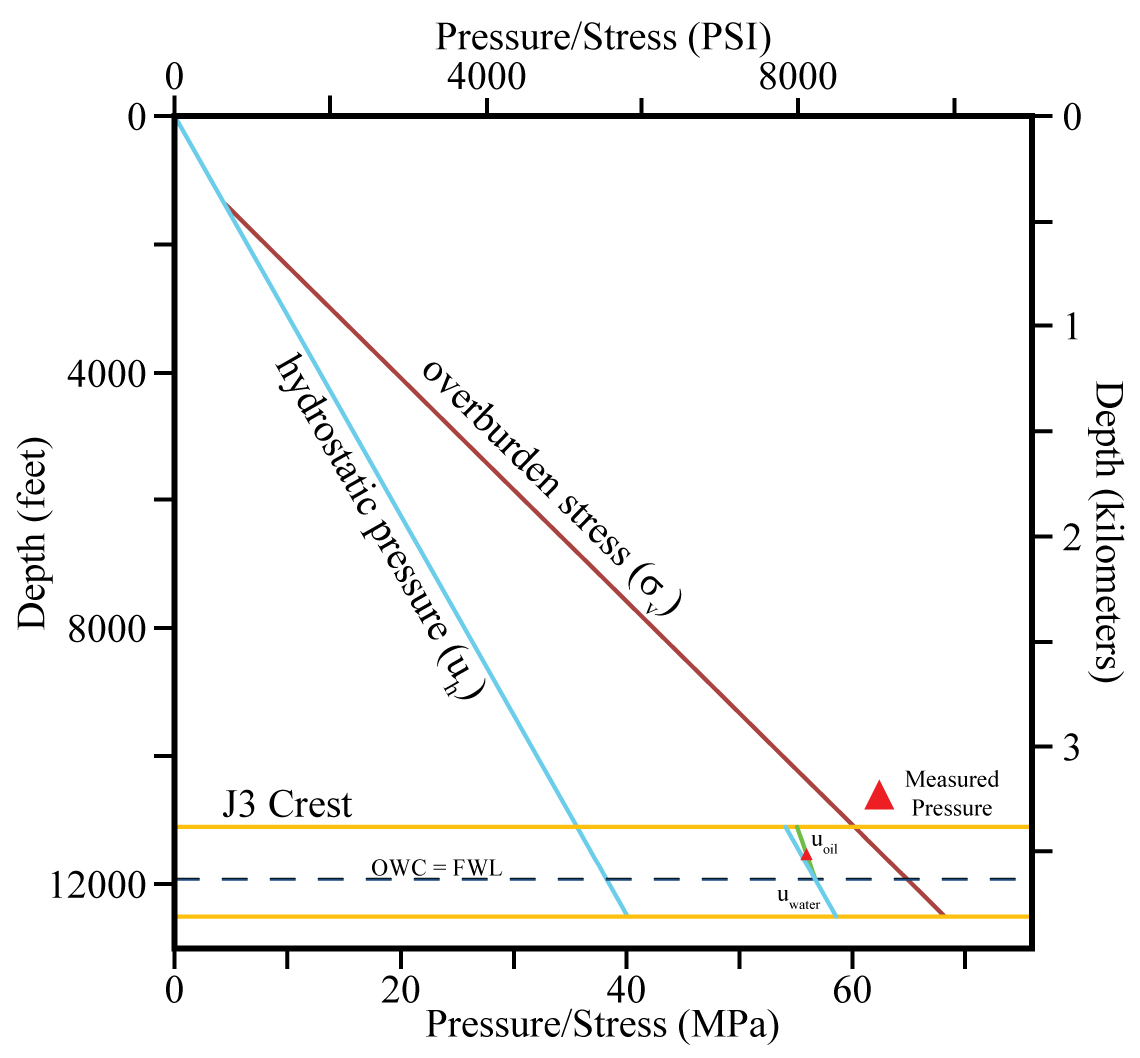 Figure A1:  Pressure profiles at Bullwinkle from sea level through the J3 sand.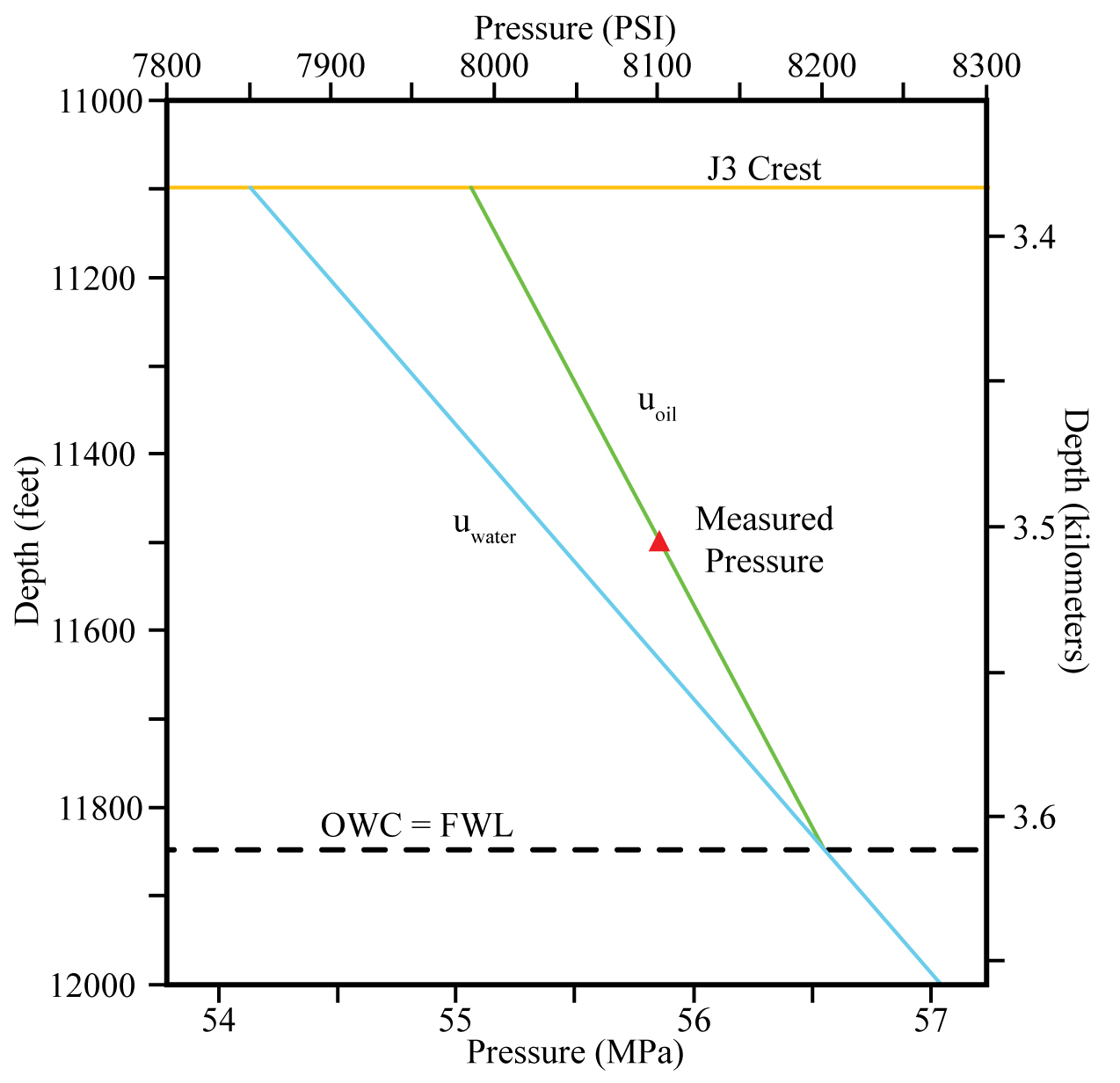 Figure A2:  OWC is at 11850 ft, and the FWL is at 11850 ft.  At the OWC,  = 0 within the reservoir, which means that the depth of the OWC and the FWL are the same.Table 1Table 2Capillary Sealing:Task:The mercury-air capillary behavior of the caprock is shown in Figure 3.  is the extrapolated displacement pressure and this is interpreted to be the migration pressure ( (See Chapter 2, text). 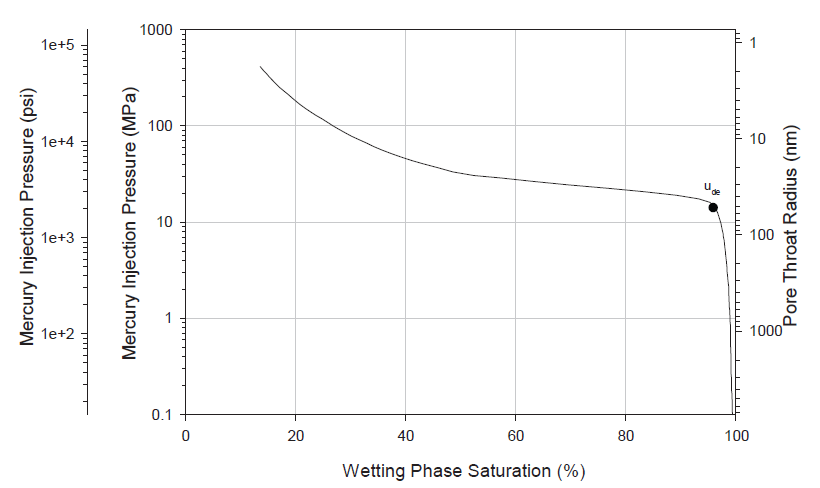 Figure 3: See (Flemings, 2021) Figure 9.4.To convert mercury-air injection pressure to oil water, use Eq. 2.22..	Eq. 2.22Parameters for Eq. 2.22 are shown in Table 3:Table 3 (see Table 2.4 in text). The height above the free water level is:	                                                  Eq. 9.1Assume that water gradient is 0.46 psi/ft (1.06 g/cc) and that the oil gradient is 0.29 psi/ft (0.67 g/cc). Use contact angle (θ) = 0°  for oil/water reservoir conditions.Calculate the maximum column of oil that can be trapped (Eq. 9.1).  Mechanical Seal: Hydraulic Fracture control:Leak off measurements at Bullwinkle constrain the value of the least principal stress in the seal  to be ,	Eq. 9.3.	Eq. 9.4Assume that the caprock pore pressure is equal to the water phase pressure at the top of the sand. What is the height of the trapped column (eq. 9.3)? Mechanical Seal: Shear failure controlCalculate the hydrocarbon column height if there is leakage along critically stressed faults (Eq. 9.5).Calculate :.	Eq. 9.5Assume the friction angle ( is equal to 30 degrees and that the caprock pore pressure is equal to the water phase pressure at the top of the sand. What is the height of the trapped column (Eqs. 9.3 & 9.5)? Flemings, P., 2021, A Concise Guide to Geopressure: Origin, Prediction, and Applications, Cambridge Press.At the top of the J3 SandAt the top of the J3 SandAt the top of the J3 SandPressuresPSIMPaOil (uo)798655.06Water (uw)785154.13Capillary (uo - uaquifer)1340.92Aquifer Overpressure (uaquifer - uh)268918.55Overburden Stress (σv)872060.12Zero Displacement Pressure ScenarioZero Displacement Pressure ScenarioZero Displacement Pressure ScenarioZero Displacement Pressure ScenarioZero Displacement Pressure ScenarioZero Displacement Pressure ScenarioZero Displacement Pressure ScenarioZero Displacement Pressure ScenarioCapillary Pressure @ OWC (psi)Capillary Pressure @ OWC (psi)Capillary Pressure @ OWC (psi)Capillary Pressure @ OWC (psi)PSIMPaCapillary Pressure @ OWC (psi)Capillary Pressure @ OWC (psi)Capillary Pressure @ OWC (psi)Capillary Pressure @ OWC (psi)00Depth @ FWL (psi)Depth @ FWL (psi)Depth @ FWL (psi)Depth @ FWL (psi)feetmetersDepth @ FWL (psi)Depth @ FWL (psi)Depth @ FWL (psi)Depth @ FWL (psi)118503612Note: Pressure @ OWC = Pressure at FWLNote: Pressure @ OWC = Pressure at FWLNote: Pressure @ OWC = Pressure at FWLNote: Pressure @ OWC = Pressure at FWLPSIMPaPressures @ top of the J3 SandPressures @ top of the J3 SandPressures @ top of the J3 SandPressures @ top of the J3 SandOilOil798655.06Pressures @ top of the J3 SandPressures @ top of the J3 SandPressures @ top of the J3 SandPressures @ top of the J3 SandWaterWater785154.13Pressures @ top of the J3 SandPressures @ top of the J3 SandPressures @ top of the J3 SandPressures @ top of the J3 SandCapillary (ucow)Capillary (ucow)1340.92